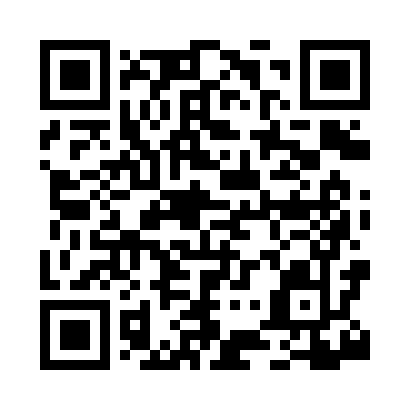 Prayer times for Lake Annette, Missouri, USAMon 1 Jul 2024 - Wed 31 Jul 2024High Latitude Method: Angle Based RulePrayer Calculation Method: Islamic Society of North AmericaAsar Calculation Method: ShafiPrayer times provided by https://www.salahtimes.comDateDayFajrSunriseDhuhrAsrMaghribIsha1Mon4:245:581:225:188:4710:202Tue4:255:581:225:188:4610:193Wed4:255:591:225:188:4610:194Thu4:265:591:235:188:4610:195Fri4:276:001:235:188:4610:186Sat4:286:001:235:188:4510:187Sun4:296:011:235:188:4510:178Mon4:296:011:235:188:4510:179Tue4:306:021:235:188:4510:1610Wed4:316:031:245:188:4410:1511Thu4:326:031:245:198:4410:1512Fri4:336:041:245:198:4310:1413Sat4:346:051:245:198:4310:1314Sun4:356:051:245:198:4210:1315Mon4:366:061:245:198:4210:1216Tue4:376:071:245:188:4110:1117Wed4:386:081:245:188:4110:1018Thu4:396:081:245:188:4010:0919Fri4:406:091:245:188:3910:0820Sat4:416:101:245:188:3910:0721Sun4:426:111:255:188:3810:0622Mon4:446:121:255:188:3710:0523Tue4:456:121:255:188:3610:0424Wed4:466:131:255:188:3510:0325Thu4:476:141:255:178:3510:0126Fri4:486:151:255:178:3410:0027Sat4:496:161:255:178:339:5928Sun4:516:171:255:178:329:5829Mon4:526:181:255:178:319:5730Tue4:536:181:245:168:309:5531Wed4:546:191:245:168:299:54